ГОРОДСКОЙ КОНКУРС                              ПРОФЕССИОНАЛЬНОГО ПЕДАГОГИЧЕСКОГО МАСТЕРСТВА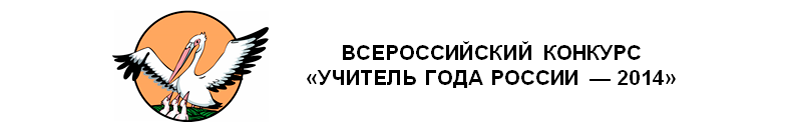                     «УЧИТЕЛЬ ГОДА – 2023»КОНКУРСНОЕ ЗАДАНИЕ «ЭССЕ»Богданова Ольга Владиславовна, воспитатель,МБДОУ «Детский сад №110 «Краски»                  «Хочу сказать спасибо своим учителям» Учитель, воспитатель… В этих словах заключается множество разнообразных воспоминаний, эмоций, чувств, мыслей. Одни уверенно скажут, что профессия педагога одна из самых сложных, уважаемых, почетных и ответственных. Другие поспорят: престиж педагогической профессии находится на низком уровне,  очень мало выпускников школ стремятся в педагогические вузы. Я поддержу мнение первых, так как на жизненном пути меня сопровождали талантливые высокопрофессиональные педагоги, которые достойны почета и уважения.Невозможно не согласиться с высказыванием А.С. Макаренко: «Воспитывает все: люди, вещи, явления, но прежде всего и дольше всего – люди. Из них на первом месте – родители и педагоги». Я родилась в семье рабочих. В праздники мы собирались за большим столом у бабушки Таисии Петровны. Внучек у бабушки было пятеро, а я  – самая старшая. Все наши встречи проходили в атмосфере добра и понимания. Мне доставляло много удовольствия играть с младшими сестрами и учить их всему. Взрослые с нетерпением ждали от нас концертные номера, стихи, песни, танцы. Младшие сестры радовались тому, как мы весело проводим время, и впитывали, как «губки», всё новое и интересное. Уже тогда «искорки» увлеченности в глазах малышей, слова благодарности и восторга взрослых, пробудили во мне мечту стать воспитателем. Так моим первым учителем стала именно бабушка. Благодаря её мудрым нравоучениям и подсказкам я обрела первый опыт воспитания моих младших сестёр.В школе мне особенно запомнился учитель физики Владимир Александрович Максимов, кандидат педагогических наук, ставший для меня примером мудрости и уважительного отношения к детям.Мечта о профессии воспитателя привела меня в педагогический колледж. Обучение в колледже хотелось бы сравнить с историей, описанной Т. Б. Маршаловой в притче «Паучок, который не мог плести паутину». В ней рассказывается о молодом и симпатичном паучке, который жил на дереве, любил наблюдать за падающими листьями, но совершенно не умел плести паутину и из-за этого очень расстраивался. Его друзья, ёлочки и сосны, посоветовали обратиться к зиме-рукодельнице, которая умела ткать удивительные кружева. Дождался паучок зимы, встретился с рукодельницей и попросился к ней в ученики. После долгой и упорной тренировки паучок сумел соткать красивейшую паутину. Преподаватели педагогического колледжа, как «зима-рукодельница», научили меня «ткать паутину». Компетентные, доброжелательные, грамотные и знающие своё дело педагоги передали мне ценные знания, которые очень помогают в практической работе. Хочу выразить искреннюю благодарность всему педагогическому коллективу колледжа, а особенно Глущенко Нине Ивановне и Болотовой Маргарите Александровне, за то, что открыли для меня тайны дошкольной педагогики и психологии. В детском саду работаю с 19 лет. Первый день работы воспитателем помню очень хорошо. Мне, тогда еще студентке-практикантке, доверили группу детей, отличавшихся нестабильным поведением. Считаю, что именно «бабушкины университеты», пример Владимира Александровича Максимова, а также крепкая теоретическая база, полученная в педагогическом колледже, помогли легко и просто подобрать «ключик» к каждому из детей и найти эффективные способы организации группы.Некоторое время мне довелось работать с детьми, оказавшимися в трудной жизненной ситуации. В непростой атмосфере «Областного социально-реабилитационного центра для несовершеннолетних»  необходимо было использовать все свои ресурсы: педагогические знания, природное обаяние, интуицию и даже смелость. Воспитанники учреждения также выступили в роли учителей. Благодаря им я научилась быть искренней, справедливой и ответственной.Стремление к повышению профессионального уровня привело меня на заочное отделение Челябинского государственного педагогического университета. Преподаватели вуза помогли разобраться в проблемах особенных детей.На работе меня всегда окружали профессионалы своего дела. Огромное спасибо хотелось бы сказать Щербиновой Ирине Владимировне. О таких говорят: «Педагог-наставник». Именно она способствовала пополнению моего методического «багажа», научила ориентироваться в меняющихся условиях современного образования.А самые главные учителя – это дети. Родных детей у меня четверо: два сына и две дочери. Я благодарна им за то, что научили меня терпению, милосердию и позитивному взгляду на жизнь. Любимых моих детей, конечно же, больше. Это родные дети и все мои воспитанники. Их чистые, наивные глаза вовлекают в удивительный мир общения,  пробуждают желание работать, придумывать разнообразные затеи. Дети учат меня открытости и щедрости души, умению доверять и слушать, радоваться, удивляться, быть честными, беречь дружбу, верить в свою мечту, а главное – любить просто так!Мудрость гласит: «Век живи, век учись». Я не перестаю черпать знания у более опытных и мудрых педагогов.  Именно они – мои наставники, вдохновители, примеры для подражания. Именно они заражают меня жаждой педагогической деятельности. За двадцать лет работы воспитателем произошло множество событий: открытые занятия, мастер-классы, выступления на конференциях, педагогический КВН, родительские собрания, исполнение разнообразных ролей на детских праздниках и почти сто тысяч ежедневных встреч с добрыми, доверчивыми малышами.  Пришло время и мне стать наставником начинающих педагогов. Стараюсь быть для них образцом во взаимодействии с детьми, родителями, коллегами, помогаю влюбиться в профессию воспитателя, найти в профессии неиссякаемый источник вдохновения. Одновременно учусь у своих подопечных осваивать технические нововведения, заряжаюсь их молодым задором и энергией. При этом оглядываюсь назад и вспоминаю, как мои наставники умело вели меня по дороге педагогики. Человеку должно повезти трижды: у кого родиться, у кого учиться и с кем связать жизнь. Так и случилось в моей жизни: мне трижды повезло. А повезло именно с учителями. Сначала - бабушка Таисия Петровна, затем - учителя школы, преподаватели колледжа, университета, коллеги по работе, а также мои дети, воспитанники, студенты-практиканты, начинающие педагоги - все это мои учителя, которым я очень благодарна!В образовании еще достаточно проблем, требующих решения, но у нас есть большое количество замечательных воспитателей и учителей, которые творчески решают сложные профессиональные задачи, с уважением относятся к индивидуальности каждого ребенка, имеют высокий уровень методической компетентности, а также множество других качеств, необходимых современному педагогу. За это им слава и почет! Я тоже стараюсь приблизиться к идеальному образу современного воспитателя и не устану благодарить всех, явившихся для меня учителями. 